Collections for last Sunday 18th JanThank you for all your contributions and generosity.----  ----   ----  ----  ----  ----   ----  ----  ----  ----   ----  ----  ----  ----   ----  ----  ----  ----  ----  ----  Parish Notices* Grateful thanks to all who attended the Pastoral Area General Meeting this week at St. John’s to plan for the future of the Parish. Minutes of the Meeting will be made available on the notice boards as soon as possible. * Great gratitude from Aid to the Church in Need to all parishioners for raising a total of £537.70. Be assured that your generosity will bear fruit for our persecuted brothers and sisters, in other parts of the world. Rev. Deacon Richard Withers is personally grateful for the warmth and friendship of Parishioners.* The next Coffee Evening will be held on Friday 6th February at 6.30pm at St. John Church Hall. Please note that from now on it will be held in the Church Hall (not in Tre York.) Everyone is welcome. Please come and let’s spend the evening together.* All Saints Monthly Draw: There are vacancies available. If anyone is interested, Please see Derek Kerwick. Thank You.* Education Sunday: There will be a Joint Mass with Pupils of St. Joseph & Bishop Hedley Schools on Saturday 31st January at 5.30pm at Immaculate Conception Church.PROCLAIM  ‘15Each Diocese in England and Wales has been invited by Cardinal Vincent Nichols to become involved in a national evangelisation initiative called Proclaim ’15.This initiative is being launched to support, inspire and encourage new expressions of parish evangelisation. It will affirm the good work already being done by the Catholic community and provide resources to help in building outward looking missionary parishes.The major event of Proclaim ’15 is a National Catholic Evangelisation Conference on 11 July 2015 in Birmingham. A booklet giving more information about Proclaim ’15 is available to download at:http://www.catholicnews.org.uk/proclaim15+  +  +  +  +  +  +  +  +  +  +  +  +  +  +  +  +  +  +Pastoral Area of Immaculate Conception, TredegarAll Saints, Ebbw Vale and St John’s, Rhymney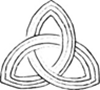 Parish Priest: Fr. Edmund Neizer Tel: 01495 717162The Presbytery, Scwrfa Road, Dukestown, Tredegar NP22 4ATwww.trevcatholics.co.uk   email: newsletter@trevcatholics.co.ukWeek 3 of Ordinary Time Year B (Mass Book p129)   Weekday Missal:  Year1Adoration of the Blessed SacramentAll Saints:		Every day from 10:00am -6pm Immaculate Conception:	Friday 12 noon until 3:00pm & 5:30-6pmSt John’s:		Monday 10:30 - 11:00am			ConfessionsSt John’s:		Monday after Mass; Sunday 5:00pmImmaculate Conception:	Tuesday 6:30-7pm; Friday 5:30pm; Saturday 5:00pmAll Saints:		Wednesday and Saturday after MassVigil LampsAll Saints:		Our Lady	Deceased of the O’Connor FamilyAll Saints:		Sacred Heart	Margaret Lawrence (sick)Immaculate Conception:	Our Lady	Jeanette BadhamImmaculate Conception:	Sacred Heart	Brian Gareth+  +  +  +  +  +  +  +  +  +  +  +  +  +  +  +  +  +  +  +                                                 From the Parish PriestDear Brothers and Sisters,       May the peace of Christ be with you!All too soon the month of January is coming to an end. I wonder how many of us have been faithful to our New Year’s resolutions, if even we made any at all. Our time is indeed growing short, as St. Paul says in today’s second reading, and the world as we know it is passing away.        Beloved, let us set our priorities right at this very time: ‘Repent and believe the Good News, for the Kingdom of God is at hand’ says the Lord.“All Christ’s faithful are to ‘direct their affections rightly, lest they be hindered in their pursuit of perfect charity by the use of worldly things and by adherence to riches which is contrary to the spirit of evangelical poverty.’” (CCC, 2545)        Dearly beloved, may we respond promptly and appropriately to God’s word with conversion of heart, prayer and fasting like the Ninevites, thus giving up that which leads to the wrath of God; and like the apostles leave behind all the worldly attractions that enslaves us and keep us away from true and lasting happiness; and follow Christ Jesus, who comes to call us and reconcile us to God and to one another in unity and love. 	        May the favour of God rest on you!                                      +  +  +  +  +  +  +  +  +  +  +  +  +  +  +  +  +  +  +WELSH NATIONAL PILGRIMAGE TO LOURDES 	2015The Welsh National Pilgrimage to Lourdes will take place from 26-31 July 2015 and will be organised by Joe Walsh Tours with return flights from Cardiff airport. The cost will be £689. Pilgrims are invited to join in parish groups or individually. Further details may be obtained from Fr. Kevin Paine at Newbridge  (01495 243304). Bookings can be made through: Joe Walsh Tours143 Lower Baggot Street Dublin 2           IRELAND          Tel: 00 353 1 241 0800      Gospel Reflection - from a ParishionerTHE GOSPEL OF MARK 1: 14 - 20     After Jesus' baptism in the Jordan when he received the commission from his father, the Gospel tells us John the Baptist had been recently arrested being handed over into the hands of the enemies. Jesus summed up this message very simply in the lines: The time is fulfilled, and the Kingdom of God is near, repent and believe in the Good News: Jesus called Simon, Andrew, James, the son of Zebedee and his brother John to be his followers.     By answering their calling, they became faithful servants of the Lord.They were chosen from among the common people who did ordinary things.They knew they must change their ways of thinking and acting and trust that something great and wonderful was in store for them. Thank you, Lord.+  +  +  +  +  +  +  +  +  +  +  +  +  +  +  +  +  +  +  +
Please pray for the parishioners of our Pastoral Area, especially:  those whose anniversary occurs at this time: Ian Tudor Jones, John Lee, Lesley Williams, Shirley Owens, Anne Hillman, Jim McCarthy, Irene Benger, Paul Edwards, John Caswell, Dr. James McCarthy, Eileen Butcher, Ellen Kelly, Mary Ann Lynch, Hayden Michael, Selina Hussey, John Young, Michael Murphy.                             the sick and housebound: Grant Caniff, Doris Chappell, Molly Cini, Jim Clarke, Maria Davies, Maria Death, Hilda Dollin, Brian Garrett, John Godfrey, Margaret Griffiths, Margaret Hancock, Sally Harris, Brenda Hayden, Mary Hillier, Kate Hooper, Keyon Hughes, Peggy Hutton, Nicola James, Gary Jones, Celia Jones, Leslie Jones, Mandy Jones,  Yvonne Jones, Steve Joyce, Nina Kokkali, Mabel Kelly, Maria Kerwin, Colin Lee, Margaret Lawrence, Jeanette Badham, Michael Buckley, Elise Burgess, Denise Burrows, Yvonne Brown, Margaret Leesk, Doris Lloyd, Pat & Tom Markey, Eileen Michael, Louis Moorhead, Damian Morgan, Maureen Morgan, Mary Morris, Mary Moseley, Des Murphy, Shirley Murphy, Adam Newbury, Brian Norman, Audrey Norris, Cathy O’Leary, Ruth Phillips, Jean Plummer, Bill Pritchard, Owen Pritchard, Christopher Rich, Eileen Richards, Paul Riley, Samuel Roach, Maureen Roberts, Norman Roberts, Ivor Rolfe, Paul Roper, Millie Sullivan, Mary Thomas, Nell Turner, Alison Utting, Grant Walshe, Rachel Watkins, Neville Whitcombe, Joan Williams, Kathleen Williams, Pam Williams, Nora Worthington, Helen Yabsley, Veronica Yandle, Tony Zeraschi, Kieran Moseley, Theresa Gough, Michael Gough, Chelsea. Josephine Vaughan+  +  +  +  +  +  +  +  +  +  +  +  +  +  +  +  +  +  +  +ParishGift AidLooseLevyTotalAt MassImmaculate Conception£223.00£55.00£75.27353.27104All Saints£170.00£98.24£104.94373.1889St. John’s£202.20£16.40£16.40235.00 39 £961.45232Third Sunday of Ordinary Time Vigil 5:30pm Immaculate ConceptionFor the Faithful of the ParishThird Sunday of Ordinary Time 9:00amImmaculate ConceptionStan TurnerThird Sunday of Ordinary Time 10:30amAll SaintsJohn O’Sullivan RIPJohn O’Leary RIPThird Sunday of Ordinary Time 5:30pmSt John’sJosephine John RIPEugene  McLanglinMonday 26th Jan10:00amSt John’sJames John O’Leary RIPTuesday 27th7:00pmImmaculate ConceptionJosephine Bezzina RIPWednesday 28th  10:00amAll SaintsThomas & Magdalene McDonald RIPThursday 29th 10:00amAll Saints SchoolHoly SoulsFriday 30th 6:00pmImmaculate ConceptionHoly SoulsSaturday 31st 10:00amAll SaintsKathleen James RIPFourth Sunday of Ordinary TimeVigil 5:30pm Immaculate ConceptionFor all Teachers & PupilsFourth Sunday of Ordinary Time9:00amImmaculate ConceptionWilliam HughesFourth Sunday of Ordinary Time10:30amAll SaintsAllan Jones RIPKathleen & Alf McCarthy RIPFourth Sunday of Ordinary Time5:30pmSt John’sJosephine John RIPMaria Louisa Jenkins (B’day) RIP